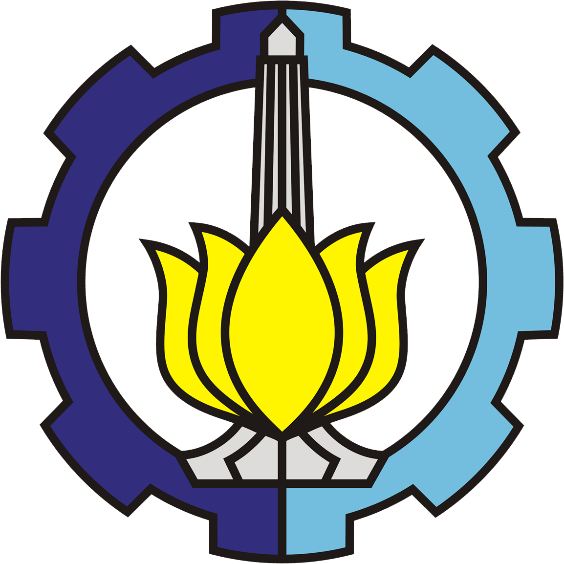 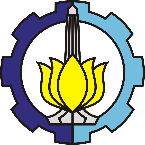 LEMBAR PENGESAHANPROPOSAL PENGABDIAN KEPADA MASYARAKAT SKEMA ABMAS MAHASISWA KKN-PM TAHUN 2024 	Ringkasan	Ringkasan usulan maksimal 500 kata yang memuat permasalahan dan solusi yang akan dicapai. Ringkasan juga memuat uraian secara cermat dan singkat rencana kegiatan yang diusulkan dan ditulis dengan jarak satu setengah spasi.Daftar IsiDaftar TabelDaftar GambarDaftar LampiranBAB I PENDAHULUANDeskripsikan keterkaitan usulan topik anda dengan tema prioritas KKN-PM tahun ini. Berdasarkan panduan Abmas ITS Tahun 2023, tema prioritas KKN-PM tahun ini adalah Pemberdayaan Masyarakat di Kawasan 3T (Terdepan, Terluar dan Tertinggal), Desa Dijital (internet untuk sekolah di pelosok desa), Sanitasi dan Air Bersih, Energi Bersih dan tema lain yang mendukung salah satu pilar SDGs  berikut : □ SGD 1 (Menghapus Kemiskinan) □ SGD 2 (Mengakhiri Kelaparan) □ SGD 3 (Kesehatan yang baik dan Kesejahteraan) □ SDG 4 (Pendidikan Bermutu)□ SDG 5 (Kesetaraan Gender)□ SDG 6 (Akses Air Bersih dan Sanitasi)□ SDG 7 (Energi Bersih dan Terjangkau)□ SDG 8 (Pekerjaan Layak dan Pertumbuhan Ekonomi)□ SDG 9 (Infrastruktur, Industri dan Inovasi)□ SDG 10 (Mengurangi Ketimpangan)□ SDG 11 (Sustainable cities and communities)□ SDG 12 (Konsumsi dan produksi yang bertanggung jawab)□ SDG 13 (Aksi iklim)□ SDG 14 (Kehidupan di bawah air)□ SDG 15 (Kehidupan di darat)□ SDG 16 (Perdamaian, keadilan dan institusi yang kuat)□ SDG 17 (Kemitraan untuk mencapai tujuan)Analisa SituasiIDENTIFIKASI PERMASALAHAN*Uraikan seluruh permasalahan yang terjadi/pernah terjadi di lokasi pelaksanaan KKN-PM (dapat didukung dengan data dan gambar/foto)*P : Perangkat Desa, M : Masyarakat, D : Dinas Instansi Vertikal / StakeholderPRIORITAS PEMILIHAN PERMASALAHAN*Uraikan secara rinci mengapa permasalahan diprioritaskan penanganannya. Penentuan prioritas permasalahan akan lebih baik jika sudah disepakati bersama mitra.Perumusan Program Kegiatan RENCANA PROGRAM KKN-PM ITSBAB II PELAKSANAAN PROGRAMPelaksanaan Program Pembahasan ProgramRencana pelaksanaan kegiatanPerkiraan Hambatan, tantangan dan cara penyelesaianLuaran Luaran WAJIB dalam kegiatan abmas mahasiswa KKN-PM berupa :Berita Media Massa Video BAB III RENCANA KEGIATAN HARIANBAB IV ANGGARANJustifikasi anggaran yang diajukan ke DRPM ITS disusun secara rinci. Besaran dana yang dapat diusulkan dalam kegiatan abmas mahasiswa KKN-PM maksimal sebesar Rp. 20.000.000,- (dua puluh juta rupiah).BAB V JADWALJadwal pengabdian kepada masyarakat disusun secara rinci. Lama kegiatan abmas mahasiswa KKN-PM minimal 1 Bulan.DAFTAR PUSTAKADaftar pustaka disusun dan ditulis berdasarkan sistem nomor sesuai urutan pengutipan. Hanya pustaka yang disitasi pada usulan pengabdian kepada masyarakat yang dicantumkan dalam Daftar Pustaka. Gunakan citation manager seperti Mendeley dan citation style: IEEE untuk memudahkan (sebagaimana contoh di bawah). [1] T. Blaschke, “ISPRS Journal of Photogrammetry and Remote Sensing Object based image analysis for remote sensing,” ISPRS J. Photogramm. Remote Sens., vol. 65, pp. 2–16, 2010, doi: 10.1016/j.isprsjprs.2009.06.004.[2] L. G. Denaro et al., “Pseudo-Invariant Feature Selection for Crosssensor Optical Satellite Images,” J. Remote Sens. GIS, vol. 07, no. 04, p. 1, Oct. 2018, doi: 10.4172/2469-4134.1000239.LAMPIRAN 1.  SURAT PERNYATAAN KESEDIAAN KERJASAMA DARI MITRAYang bertanda tangan di bawah ini kami:Menyatakan kesediaan instansi kami untuk bekerjasama sebagai mitra dalam kegiatan pengabdian kepada masyarakat dengan tim dari ITS sebagai berikut:dan bahwa instansi kami bersedia untuk memenuhi peran / tugas / kontribusi sebagai mitra sebagai berikut: ................................................................................................................................................................................................................................................................................................................................................................................................Surat pernyataan ini kami buat dengan sebenarnya untuk digunakan seperlunya.Kota,………………….Yang membuat pernyataanMaterai Rp. 10.000,-Nama terangLAMPIRAN 2. PETA LOKASIBagian ini berisikan peta lokasi mitra yang dilengkapi dengan data jarak mitra dengan lokasi alamat Kampus ITS. Nama Instansi Mitra		: Alamat Mitra 			: Jarak ITS - Lokasi Mitra	:  …kmGunakan google map untuk memudahkan (sebagaimana contoh di bawah)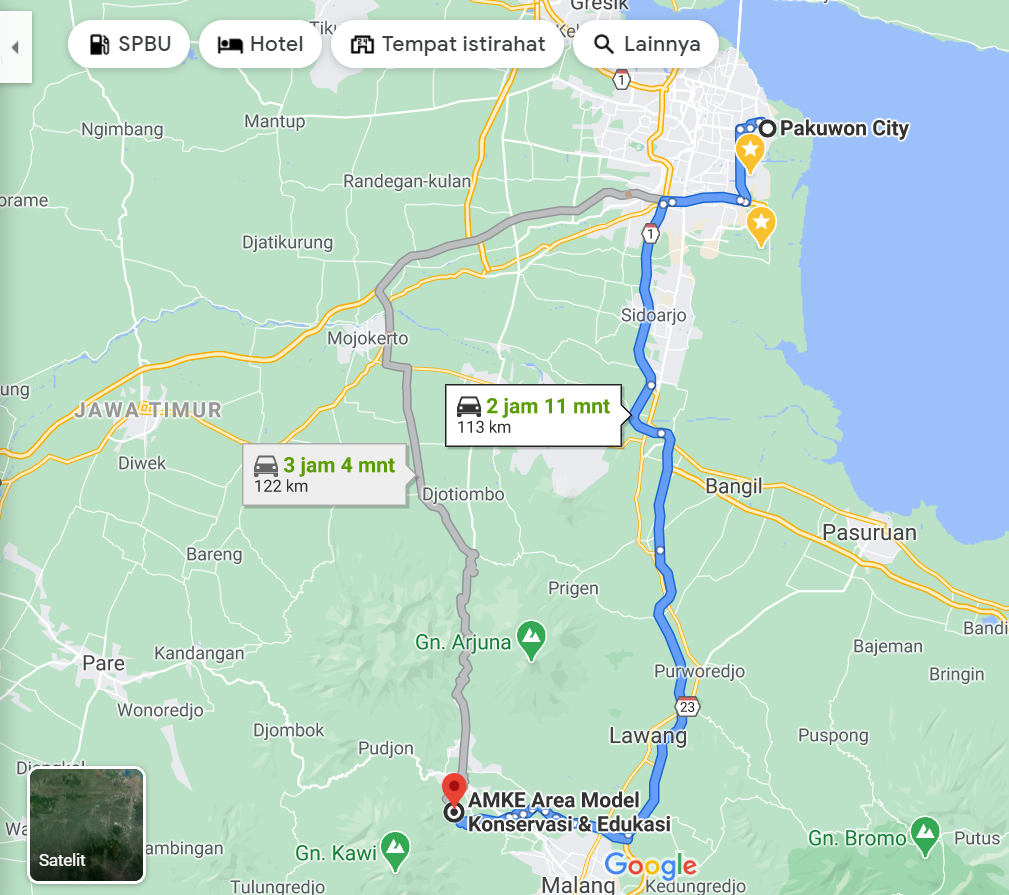 LAMPIRAN 3. BIODATA DPLRiwayat pengabdian (2 terakhir yang didanai ITS atau nasional, sebutkan sebagai Ketua atau Anggota)Publikasi ilmiah (2 terakhir dalam bentuk makalah atau buku)HKI (2 terakhir)Jenis HKI = HC, Paten, Paten Sederhana, Desain Industri, atau Merk DagangLAMPIRAN 4. DAFTAR MAHASISWA KKN*) Jumlah mahasiswa dalam satu kelompok minimal 20 mahasiswa dan maksimal 30 mahasiswa. Anggota tim berasal dari lintas Departemen 1Judul:2Dosen Pembimbing Lapangan:Nama Lengkap:Jenis Kelamin:NIP:Jabatan Fungsional:Pangkat/Golongan:Jabatan Struktural:Bidang Keahlian:Departemen / Fakultas:Perguruan Tinggi:Tim:3Topik SDGs : □ SGD 1 ( Menghapus Kemiskinan) □ SGD 2 ( Mengakhiri Kelaparan) □ SGD 3 (Kesehatan yang baik dan Kesejahteraan) □ SDG 4 (Pendidikan Bermutu)□ SDG 5 (Kesetaraan Gender)□ SDG 6 (Akses Air Bersih dan Sanitasi)□ SDG 7 (Energi Bersih dan Terjangkau)□ SDG 8 (Pekerjaan Layak dan Pertumbuhan Ekonomi)□ SDG 9 (Infrastruktur, Industri dan Inovasi)□ SDG 10 (Mengurangi Ketimpangan)□ SDG 11 (Sustainable cities and communities)□ SDG 12 (Konsumsi dan produksi yang bertanggung jawab)□ SDG 13 (Aksi iklim)□ SDG 14 (Kehidupan di bawah air)□ SDG 15 (Kehidupan di darat)□ SDG 16 (Perdamaian, keadilan dan institusi yang kuat)□ SDG 17 (Kemitraan untuk mencapai tujuan)Surabaya, Surabaya, Mengetahui,Manajer Program KKN dan PKDosen Pembimbing LapanganDosen Pembimbing LapanganFendy Firmansyah, ST., MTNama LengkapNama LengkapNIP 1986201811027NIPNIPMenyetujuiMenyetujuiDirektur Riset dan Pengabdian kepada MasyarakatDirektur Riset dan Pengabdian kepada MasyarakatStempelStempelFadlilatul Taufany, S.T., Ph.DFadlilatul Taufany, S.T., Ph.DNIP. 198107132005011001NIP. 198107132005011001NoPermasalahan*LokasiSumber(P/M/D)*NoPermasalahanAlasan Pemilihan*NoNama ProgramTujuan ProgramWaktuJumlah DanaUnsur yang terlibat Nama ProgramTujuan ProgramSasaran ProgramNama Mitra Alamat Mitra Jumlah JamWaktu PelaksanaanKegiatanPeran MahasiswaJumlah DanaSumber DanaHasilHambatanSolusiPotensi Daerah No. TanggalAgenda KegiatanJam PelaksanaanNama Kelompok SasaranJumlah Dana Yang dibutuhkan Sumber DanaKendala yang dihadapiNama:............................................................................Jabatan:............................................................................Identitas (NIK/NIP):............................................................................Mewakili Instansi:............................................................................Alamat Instansi:............................................................................Judul Pengabdian:............................................................................Ketua Tim Pengabdi:............................................................................Kontribusi Mitra (in kind / incash):Rp. Jangka waktu kerjasama:............................................................................a.Nama Lengkap:b.Jenis Kelamin:c.NIP:d.Fungsional/Pangkat/Gol.:e.Bidang Keahlian:f.Departemen/Fakultas:g.Perguruan Tinggi:h.Alamat Rumah dan No. Telp.:NoJudul Pengabdian kepada MasyarakatPenyandang DanaTahun12NoJudul Artikel Pengabdian kepada MasyarakatURL Artikel12NoJudul Hak Kekayaan IntelektualJenis HKI No. HKI12No*)NAMA MAHASISWANRP MHSNo Kontak MHSDepartemen1……………………………...………………………………………………2……………………………...………………………………………………3……………………………...………………………………………………4……………………………...………………………………………………5……………………………...………………………………………………6……………………………...………………………………………………7……………………………...………………………………………………8……………………………...………………………………………………9……………………………...………………………………………………10……………………………...………………………………………………11……………………………...………………………………………………12……………………………...………………………………………………13……………………………...………………………………………………14……………………………...………………………………………………15……………………………...………………………………………………16……………………………...………………………………………………17……………………………...………………………………………………18……………………………...………………………………………………19……………………………...………………………………………………20……………………………...………………………………………………21……………………………...………………………………………………22……………………………...………………………………………………23……………………………...………………………………………………24……………………………...………………………………………………25……………………………...………………………………………………26……………………………...………………………………………………27……………………………...………………………………………………28……………………………...………………………………………………29……………………………...………………………………………………30……………………………...………………………………………………